Content of Data SheetContent of Data SheetContent of Data SheetContent of Data SheetContent of Data SheetProduct modelCAB-LC3100A-E-IN / CAB-LC3100B-E-INCAB-LC3100A-E-IN / CAB-LC3100B-E-INCAB-LC3100A-E-IN / CAB-LC3100B-E-INCAB-LC3100A-E-IN / CAB-LC3100B-E-INProduct specificationHSYV-6 4×2×0.52HSYV-6 4×2×0.52Test StandardISO/IEC11801、TIA-568-C.2ISO/IEC11801、TIA-568-C.2ConductorMaterialOFC(Oxygen free copper)ConductorAWG24ConductorNom.O.D.(mm)0.52±0.03 mmConductorDC resistance≤95 Ω/kmInsulationMaterialHDPEInsulationThickness0.2±0.02 mmInsulationDiameter0.93±0.05 mmInsulationColorBlue/White- BlueGreen/White-Green Green/White-Green InsulationColorOrange/White-OrangeBrown/White-Brown Brown/White-Brown PitchOffset pitch≤20 mm≤20 mm≤20 mmPitchCable pitch≤120 mm≤120 mm≤120 mmSheathMaterialPVC(complies RoHS/REACH)PVC(complies RoHS/REACH)PVC(complies RoHS/REACH)SheathExternal O.D.5.8±0.3 mm  5.8±0.3 mm  5.8±0.3 mm  SheathColorOrangeOrangeOrangeSheathTensile strength>13.5 Mpa>13.5 Mpa>13.5 MpaSheathThickness0.6±0.05 mm0.6±0.05 mm0.6±0.05 mmSurface PrintingLetter height3.0±0.3 mm3.0±0.3 mm3.0±0.3 mmSurface PrintingColorBlackBlackBlackSurface PrintingPrint error & Space 1±0.005 m1±0.005 m1±0.005 mSurface PrintingCase numberYesYesYesPackingPackingCartonCartonCartonPackingOnce packing dimension420mm*205mm*420mm420mm*205mm*420mm420mm*205mm*420mmPackingTwice packing dimension450mm*440mm*445mm450mm*440mm*445mm450mm*440mm*445mmPackingTwice packing quantity2 cases2 cases2 casesPacking length305±1m305±1m305±1m305±1mRip-cordYesYesCrossing backboneYesAmbient temperature-20℃～60℃-20℃～60℃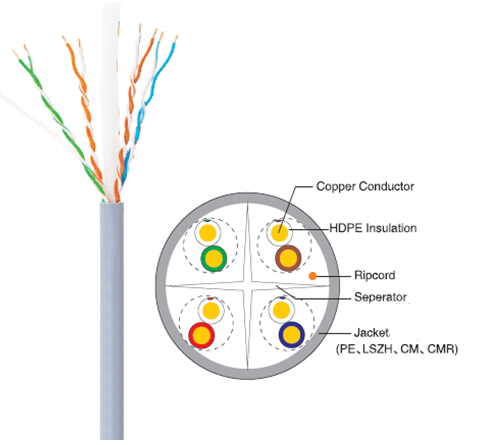 